بسمهتعالي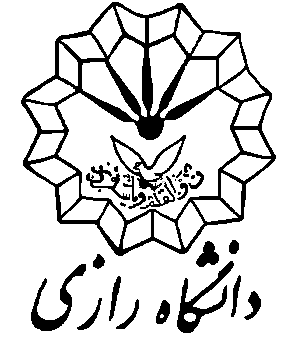 آیا درخصوص طرح مورد نظر در سه سال اخیر مقاله مروری و متا آنالیز چاپ شده است ؟ بله□          خیر□ درصورت چاپ مقالات مروری و متا آنالیز، با ذکر عنوان مقاله و سال چاپ آن ، دلایل علت انجام مجدد مطالعهپیشنهادی فعلی توضیح داده شود.درصورت عدم چاپ مقالات مروری و متا آنالیز درخصوص مطالعه پیشنهادی، آیا تعداد مقاله کافی برای انجامیک مطالعه مرور سیستماتیک وجود دارد؟ بله□             خیر□مهر و امضای مجری طرح (استاد راهنما) :امضای داوران پروپوزال :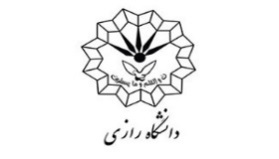 کارآزمایی بالینی                   کاربرگ تایید ضرورت انجام طرح تحقیقاتی        شماره:تاریخ: